РОССИЙСКАЯ ФЕДЕРАЦИЯИРКУТСКАЯ ОБЛАСТЬУСТЬ-КУТСКОЕ МУНИЦИПАЛЬНОЕ ОБРАЗОВАНИЕАДМИНИСТРАЦИЯПОДЫМАХИНСКОЕ СЕЛЬСКОЕ ПОСЕЛЕНИЕПОСТАНОВЛЕНИЕ                                                           От  22.05.2023г. № 54-п О подготовке объектов  жилищно-коммунального хозяйстваи социальной сферы находящихся на территории Подымахинского сельского поселенияк отопительному периоду 2023 - 2024г.г.      В  целях своевременной и качественной подготовки объектов жилищно-коммунального хозяйства и социальной сферы  администрации Подымахинского сельского поселения к  прохождению в осенне-зимний период 2023-2024 годов, руководствуясь Уставом Подымахинского муниципального образования,           1. Создать комиссию по оценке готовности объектов жилищно-коммунального хозяйства и социальной сферы к работе в осенне-зимний период 2023-2024 годов  (Приложение № 1).2. Утвердить план-график подготовки объектов жилищно-коммунального хозяйства и социальной сферы Подымахинского сельского поселения  к работе в осенне-зимний период 2023-2024 годов  (Приложение № 2)2.  Утвердить мероприятия по подготовке объектов жилищно-коммунального хозяйства и социальной сферы администрации Подымахинского сельского поселения к работе в осеннее – зимний период 2023 – 2024 годов  (Приложение № 2).3. Утвердить программу проведения проверки готовности к отопительному периоду по Подымахинскому сельскому поселению на 2023-2024 годы  (Приложение № 3). 4.   Обнародовать настоящее постановление в местах, предназначенных для обнародования и разместить на официальном сайте администрации Подымахинского сельского поселения в сети «Интернет».5. Контроль за исполнением постановления оставляю за собой.Глава  Подымахинского                                                                                   Т.В. Пахомова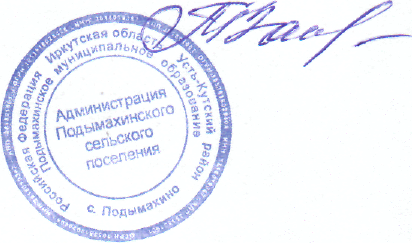 сельского  поселения                                                                                                                        Приложение № 2                                                                                                                        к постановлению                                         от  22.05.2023г. № 54-п                                                                           МЕРОПРИЯТИЯпо подготовке объектов коммунальной и социальной сферы Подымахинского сельского поселения к работе в осеннее – зимний период 2023 – 2024 годовПлан-графикПодготовки объектов жилищно-коммунального хозяйства Подымахинского сельского поселения к работе в осенне – зимний период 2023-2024годовПриложение № 3                                                                                                                        к постановлениюот  22.05.2023 г. № 54-п                                                                           Программа проведения проверки готовности котопительному периоду по Подымахинскому сельскому поселению1.Общие положения.     Обеспечение надежности функционирования объектов коммунальной и социальной сферы, своевременная и всесторонняя подготовка к отопительному периоду и его организованное проведение, поддержания необходимых параметров энергоносителей и обеспечения нормативного температурного режима в зданиях с учетом их назначения и платежной дисциплины потребителей жилищно-коммунальных услуг, являются важнейшей задачей органов местного самоуправления.    Подготовка объектов коммунальной и социальной сферы к отопительному периоду проводится в целях исключения влияния температурных и других погодных факторов на надежность их работы, предупреждения сверхнормативного износа и выхода из строя, а также для обеспечения требуемых условий жизнедеятельности населения и режимов функционирования систем коммунальной инфраструктуры и инженерно-технического обеспечения зданий в отопительный период.      Подготовка объектов коммунальной и социальной сферы к отопительному периоду должна обеспечивать:                                                                                                                                        -     нормативную техническую эксплуатацию объектов коммунальной и социальной сферы, соблюдение установленного температурно-влажностного режима в помещениях, санитарно-гигиенических условий проживания населения;максимальную надежность и экономичность работы объектов коммунальной и социальной сферы;соблюдение нормативных сроков службы строительных конструкций и систем инженерно-технического обеспечения зданий жилищного фонда и социальной сферы, оборудования коммунальных сооружений;рациональное расходование материально-технических средств и топливно-энергетических ресурсов.      Своевременная и качественная подготовка объектов коммунальной и социальной сферы к отопительному периоду достигается: выполнением должностными лицами требований федерального и областного законодательства, муниципальных нормативных правовых актов, требований правил, руководств и инструкций по эксплуатации объектов коммунальной и социальной сферы;разработкой и соблюдением проектно-сметной документации на строительство, планов капитального и текущего ремонтов, а также технического обслуживания объектов коммунальной и социальной сферы; постоянным контролем за техническим состоянием, проведением  всех видов планово-предупредительных осмотров, а также тщательным анализом причин возникновения аварий и неисправностей и определением необходимого объема ремонтно-восстановительных работ;четкой организацией и выполнением ремонтно-восстановительных и наладочных работ в установленные сроки и с требуемым качеством, эффективной системой постановки задач и подведения итогов ремонтно-восстановительных работ;материально-техническим обеспечением ремонтно-восстановительных работ, выделением необходимого финансирования на эксплуатационные нужды, капитальный и текущий ремонты фонда, рациональным использованием материальных ресурсов;выполнением в полном объеме организационно-технических мероприятий перед началом отопительного периода, комплекса проверок и испытаний оборудования на функционирование.                         2.Работа комиссии по проверке готовности к отопительному периоду.             2.1. Администрация Подымахинского сельского поселения  организует:работу комиссии по проверке готовности к отопительному периоду тепловых сетей муниципальных образований и котельной;работу комиссии по проверке готовности к отопительному периоду объектов коммунальной и социальной сферы;           2.2. Оценка готовности к отопительному периоду источников  теплоснабжения определяется не позднее 15 сентября комиссией, утвержденной в установленном порядке органом местного самоуправления.           2.3. Проверка осуществляется комиссией, которая образована органом местного самоуправления (далее - Комиссия). Комиссия утверждается распоряжением главы Подымахинского сельского поселения.            2.4. Работа Комиссии осуществляется в соответствии с графиком проведения проверки готовности к отопительному периоду (таблица 1), в котором указываются:объекты, подлежащие проверке;сроки проведения проверки;документы, проверяемые в ходе проведения проверки.Таблица 1График проведения проверки готовности к отопительному периодуПри проверке комиссии проверяется выполнение требований, установленных Приложениями № 3а, настоящей Программы проведения проверки готовности к отопительному периоду   (далее - Программа).Проверка выполнения теплоснабжающей организации требований, установленных Правилами оценки готовности к отопительному периоду, утв. приказом Министерства энергетики РФ от 12 марта 2013 г. № 103 (далее Правила), осуществляется комиссией на предмет соблюдения соответствующих обязательных требований, установленных техническими регламентами и иными нормативными правовыми актами в сфере теплоснабжения. В случае отсутствия обязательных требований технических регламентов или иных нормативных правовых актов в сфере теплоснабжения в отношении требований, установленных Правилами, комиссия осуществляет проверку соблюдения локальных актов организаций, подлежащих проверке, регулирующих порядок подготовки к отопительному периоду.2.5. В целях проведения проверки комиссия рассматривает документы, подтверждающие выполнение требований по готовности, а при необходимости - проводит осмотр объектов проверки.Результаты проверки оформляются актом проверки готовности к отопительному периоду (далее - акт), который составляется не позднее одного дня с даты завершения проверки, по рекомендуемому образцу согласно приложению № 1а к настоящим Правилам.В акте содержатся следующие выводы комиссии по итогам проверки:объект проверки готов к отопительному периоду;объект проверки будет готов к отопительному периоду при условии устранения в установленный срок замечаний к требованиям по готовности, выданных комиссией;объект проверки не готов к отопительному периоду.При наличии у комиссии замечаний к выполнению требований по готовности или при невыполнении требований по готовности к акту прилагается перечень замечаний (далее - Перечень) с указанием сроков их устранения.Паспорт готовности к отопительному периоду (далее - паспорт) составляется по рекомендуемому образцу согласно приложению № 2а к настоящей Программе и выдается главой Подымахинского сельского поселения, образовавшим комиссию, по каждому объекту проверки в течение 15 дней с даты подписания акта в случае, если объект проверки готов к отопительному периоду, а также в случае, если замечания к требованиям по готовности, выданные комиссией, устранены в срок, установленный Перечнем.Сроки выдачи паспортов определяются главой Подымахинского сельского поселения в зависимости от особенностей климатических условий, но не позднее 15 сентября - для потребителей тепловой энергии.В случае устранения указанных в Перечне замечаний к выполнению (невыполнению) требований по готовности в сроки, установленные в таблице 1 настоящей Программы, комиссией проводится повторная проверка, по результатам которой составляется новый акт.                                                                                                              Организация, не получившая по объектам проверки паспорт готовности до даты, установленной в таблице 1 настоящей Программы, обязана продолжить подготовку к отопительному периоду и устранение указанных в Перечне к акту замечаний к выполнению (невыполнению) требований по готовности. После уведомления комиссии об устранении замечаний к выполнению (невыполнению) требований по готовности осуществляется повторная проверка. При положительном заключении комиссии оформляется повторный акт с выводом о готовности к отопительному периоду, но без выдачи паспорта в текущий отопительный период.3. Порядок взаимодействия теплоснабжающей организации  с Комиссией.1. Теплоснабжающая организация предоставляет в администрацию Подымахинского сельского поселения информацию по выполнению требований по готовности указанных в приложении № 3а.Комиссия рассматривает документы, подтверждающие выполнение требований готовности в соответствии с п. 2.2 Программы.2. Потребители энергии представляют в теплоснабжающую организацию информацию по выполнению требований по готовности указанных в п. 2, 5, 8 приложения № 3а. Информацию по выполнению требований, указанных в п. 1, 3, 4 приложения № 3а, потребители предоставляют на рассмотрение по требованию комиссии самостоятельно в администрацию.Теплоснабжающая организация оформляет Акт проверки готовности к отопительному периоду  потребителей и направляет его в  администрацию.Комиссия рассматривает документы, подтверждающие выполнение требований готовности в соответствии с п. 2.2 Программы.Приложение № 1аАКТ №________проверки готовности к отопительному периоду _______/_________ г.г.__________________________			      _____"____________ 20__ г.     (место составление акта)					          (дата составления акта)Комиссия, образованная _________________________________________________,(форма документа и его реквизиты, которым образована комиссия)в соответствии с программой проведения проверки готовности к отопительному периоду от "____"________________ 20__ г., утвержденной___________________________________________________________________________________________________________________________________________________________________________________   (ФИО руководителя (его заместителя) органа, проводящего проверку готовности к отопительному периоду)с "___"____________20__ г. по "___"_____________ 20__ г. в соответствии с Федеральным законом от 27 июля 2010 г. N 190-ФЗ "О теплоснабжении" провела проверку готовности к отопительному периоду __________________________________________________________________________________________________________________________________________________________________________________________________________________________________________________________________________(полное наименование муниципального образования, теплоснабжающей организации, теплосетевой организации, потребителя тепловой энергии, в отношении которого проводилась проверка готовности к отопительному периоду)Проверка готовности к отопительному периоду проводилась в отношенииследующих объектов:1._______________________________________________________________________________________________________________________________________;                                  (наименование объекта, площадь в тыс. м²)_______________________________________________________________________(Ф.И.О., должность, телефон руководителя/уполномоченного представителя потребителя)и _____________________________________________________________________(Ф.И.О, должность)провели осмотр и проверку объектов потребителя.В результате проверки установлено:1). Промывка оборудования и коммуникаций потребляющих установок_______________________________________________________________________(произведена/не произведена)2). Трубопроводы, арматура и тепловая изоляция в пределах котельной_______________________________________________________________________(в удовлетворительном/неудовлетворительном состоянии)3). Приборы учета тепловой энергии_______________________________________________________________________(допущены/не допущены в эксплуатацию в количестве______шт.)4). Автоматические регуляторы на систему отопления _______________________________________________________________________(в исправном/неисправном состоянии)5). Задолженность за поставленную тепловую энергию (мощность)_______________________________________________________________________(отсутствует/имеется в размере)В ходе проведения проверки готовности к отопительному периоду комиссия установила:___________________________________________________________________(готовность/неготовность к работе в отопительном периоде)Вывод комиссии по итогам проведения проверки готовности к отопительному периоду:____________________________________________________________________________________________________________________________________________________________________________________________________________________________________________________________________________________________________________Приложение к акту проверки готовности к отопительному периоду __/__ г.г. Председатель комиссии:	___________________/_______________(подпись, расшифровка подписи)Члены комиссии:		___________________/_______________(подпись, расшифровка подписи)___________________/_______________(подпись, расшифровка подписи)___________________/_______________(подпись, расшифровка подписи) (подпись, расшифровка подписи)___________________/_______________(подпись, расшифровка подписи) (подпись, расшифровка подписи)С актом проверки готовности ознакомлен, один экземпляр акта получил:"___"____________20__г._________________________________________________(подпись, расшифровка подписи руководителя (его уполномоченного представителя) муниципального образования, теплоснабжающей организации, теплосетевой организации, потребителя тепловой энергии, в отношении которого проводилась проверка готовности к отопительному периоду)"___"____________20____г.  ______________________________* При наличии у комиссии замечаний к выполнению требований по готовностиили при невыполнении требований по готовности к акту прилагается переченьзамечаний с указанием сроков их устранения.Перечень замечаний к выполнению требований по готовностиили при невыполнении требований по готовности к акту №___ от "_____"_______________ 20__ г.проверки готовности к отопительному периоду.1.________________________________________________________________________________________________________________________________________________________________________Срок устранения ______________________				(дата)2.________________________________________________________________________________________________________________________________________________________________________ Приложение № 2аПАСПОРТготовности к отопительному периоду 2023/2024 г.г.Выдан  ________________________________________,(полное наименование муниципального образования, теплоснабжающей организации, теплосетевой организации, потребителя тепловой энергии, в отношении которого проводилась проверка готовности к отопительному периоду)В отношении следующих объектов, по которым проводилась проверка готовности к отопительному периоду:1._______________________;2._______________________;3._______________________;Основание выдачи паспорта готовности к отопительному периоду:/___________/________________________(подпись, расшифровка подписи и печать уполномоченного органа, образовавшего комиссию по проведению проверки готовности к отопительному периоду)                                                                                                             Приложение № 3аТребования по готовности к отопительному периоду для теплоснабжающей  организации.	В целях оценки готовности теплоснабжающей организации к отопительному периоду уполномоченным органом должны быть проверены в отношении данной организации:1) наличие соглашения об управлении системой теплоснабжения, заключенного в порядке, установленном законом о теплоснабжении;2) готовность к выполнению графика тепловых нагрузок, поддержанию температурного графика, утвержденного схемой теплоснабжения;3) соблюдение критериев надежности теплоснабжения, установленных техническими регламентами;4) наличие нормативных запасов топлива на источниках тепловой энергии;5) функционирование эксплуатационной, диспетчерской и аварийной служб, а именно:укомплектованность указанных служб персоналом;обеспеченность персонала средствами индивидуальной и коллективной защиты, спецодеждой, инструментами и необходимой для производства работ оснасткой,нормативно-технической и оперативной документацией, инструкциями, схемами,первичными средствами пожаротушения;6) проведение наладки принадлежащих им тепловых сетей;7) организация контроля режимов потребления тепловой энергии;8) обеспечение качества теплоносителей;9) обеспечение безаварийной работы объектов теплоснабжения и надежного теплоснабжения потребителей тепловой энергии, а именно:готовность систем приема и разгрузки топлива, топливоприготовления   и топливоподачи;соблюдение водно-химического режима;отсутствие фактов эксплуатации теплоэнергетического оборудования сверх ресурса без проведения соответствующих организационно-технических мероприятий по продлению срока его эксплуатации;наличие утвержденных графиков ограничения теплоснабжения при дефиците тепловой мощности тепловых источников и пропускной способности тепловых сетей;наличие расчетов допустимого времени устранения аварийных нарушений теплоснабжения жилых домов;наличие порядка ликвидации аварийных ситуаций в системах теплоснабжения с учетом взаимодействия тепло-, электро-, топливо- и водоснабжающих организаций, потребителей тепловой энергии,  а также органов местного самоуправления;проведение гидравлических и тепловых испытаний тепловых сетей;выполнение утвержденного плана подготовки к работе в отопительный период, в который включено проведение необходимого технического освидетельствования и диагностики оборудования, участвующего в обеспечении теплоснабжения;выполнение планового графика ремонта тепловых сетей и источников тепловой энергии;наличие договоров поставки топлива, не допускающих перебоев поставки и снижения установленных нормативов запасов топлива;	 К обстоятельствам, при несоблюдении которых в отношении теплоснабжающей организации составляется акт с приложением Перечня с указанием сроков устранения замечаний.                                                                                                            Приложение № 4аТребования по готовности к отопительному периодудля потребителей тепловой энергии.	В целях оценки готовности потребителей тепловой энергии к отопительному периоду уполномоченным органом должны быть проверены:1) устранение выявленных в порядке, установленном законодательством Российской Федерации, нарушений в тепловых и гидравлических режимах работы тепловых энергоустановок;2) проведение промывки оборудования и коммуникаций теплопотребляющих установок;3) разработка эксплуатационных режимов, а также мероприятий по их внедрению;4) выполнение плана ремонтных работ и качество их выполнения;5) состояние тепловых сетей, принадлежащих потребителю тепловой энергии;6) состояние утепления зданий; 7) состояние трубопроводов, арматуры и тепловой изоляции в пределах  электрокотельной;8) наличие и работоспособность приборов учета; 9) наличие паспортов потребляющих установок, принципиальных схем и инструкций для обслуживающего персонала и соответствие их действительности;10) отсутствие задолженности за поставленную энергию ;11) проведение испытания оборудования;	К обстоятельствам, при несоблюдении которых в отношении потребителей тепловой энергии составляется акт с приложением Перечня с указанием сроков устранения замечаний. № п/пНаименование  мероприятий Срок исполненияОтветственный исполнительПримечание1  Строительство ввода в здание по ул. Молодежная 1Июль 2023 год.Администрация Подымахинского МО2Ремонт теплосети по ул. Мира 1до ул. Мира 5, 100 мАвгуст 2023г.Администрация Подымахинского МО3Ремонт теплосети и водовода по ул. Молодежная 10, 50 мИюль 2023 год.Администрация Подымахинского МО4Ремонт теплосети и водовода по ул. Молодежная 14, 50 мИюль 2023 год.Администрация Подымахинского МО5Ремонт части теплосети от котельной Молодежная 2 А до ул. Мира 3, 100 мИюль 2023 год.Администрация Подымахинского МО6 Ремонт водоснабжения и теплосети по ул. Мира 4 до ул. Колхозная 6, 200 мАвгуст 2023г.Администрация Подымахинского МО7Подготовить паспорта готовности к работе в осенне-зимний период 2023-2024 годов МКУК КДЦ ПМО,  МОУ  СОШ с. Подымахино, отделение связи с. Подымахино и здание Администрации ПМО) до 15 сентября 2023г.Администрация Подымахинского МО 8Зачистка дымососа, газоходов, котловИюль- август 2023г.Администрация Подымахинского МО6Промывка системы отопления в МДК, гидравлическое испытание трубопроводов, противоаварийные тренировки, аттестацияАвгуст 2023 годООО «Теплосервис»7Провести пробный запуск котельнойДо 10 сентября 2023 годаООО «Теплосервис»№ п/пНаименование мероприятияЕдиница измененияЗадание по подготовкеСроки выполнения мероприятийСроки выполнения мероприятийСроки выполнения мероприятийСроки выполнения мероприятий№ п/пНаименование мероприятияЕдиница измененияЗадание по подготовкеИюнь м-цИюль м-цАвгуст м-цСентябрь м-ц1Подготовка котельнойединиц1--++2Создание нормативного запаса топливатонн1---+3Выделение фин. средств МО для подготовки к осенне-зимнему периоду 2023/2024 годовтыс рублей3617,98+---4Получение омс паспорта готовностиштук1---+№ п/пОбъекты, подлежащие проверкеКоличество объектовСроки проведения проверкиДокументы, проверяемые в ходе проверки1Администрация Подымахинского сельского поселения101.06 -15.09.2023г.В соответствии с Приложением № 32МКУК  КДЦ Подымахинского муниципального образования101.06 -15.09.2023г.В соответствии с Приложением № 333МОУ СОШ с. Подымахино101.06 – 15.09.2023г.В соответствии с Приложением № 354Отделение связи с. Подымахино101.06 – 15.09.2023г.В соответствии с Приложением № 3